桜守ボランティア参加申込書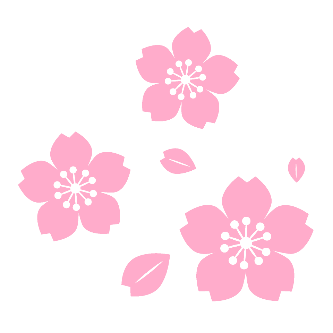 桜守ボランティアでは、次回の活動をお知らせする「桜守通信」を発行しています。桜守通信の発行方法について、以下にメールアドレスの記入をお願いします。①　メールメールアドレスを記入して下さい（　　　　　　　　　　　　　　　　　　　　　　　　　　　　　）【個人情報の取扱について】 御記入いただきます個人情報（お名前、アドレス、住所、電話番号）につきましては、桜守通信機の送付などボランティア活動を実施する目的に限って利用し、法令に基づく開示請求があった場合、御本人の同意があった場合その他特別の理由のある場合を除き、第三者に提供いたしません